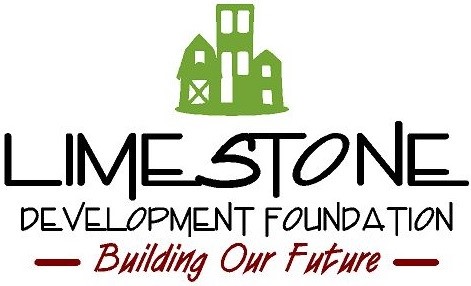 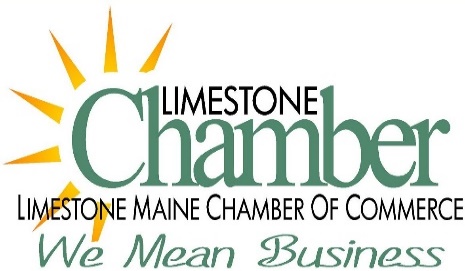 Limestone Development Foundation / Chamber Board MeetingTuesday January 10, 2023 at 6:30 p.m.Location:  Town Office and via ZoomAgenda:WelcomeApprove minutes:   December 2022Approve Treasurer Reports:  Mary AmuzziniLDF  & Chamber Accounts – December 2022Age Friendly ProgramMeeting cancelled January 3 – Next meeting Feb 72023 Chamber Calendar – All delivered and in need of a chairpersonNew mailer -  MichelleAARP Community Challenge Grant -  Available in January -Old Business:	What is missing - 	Club signs on Welcome to Limestone signsAdjourn:  